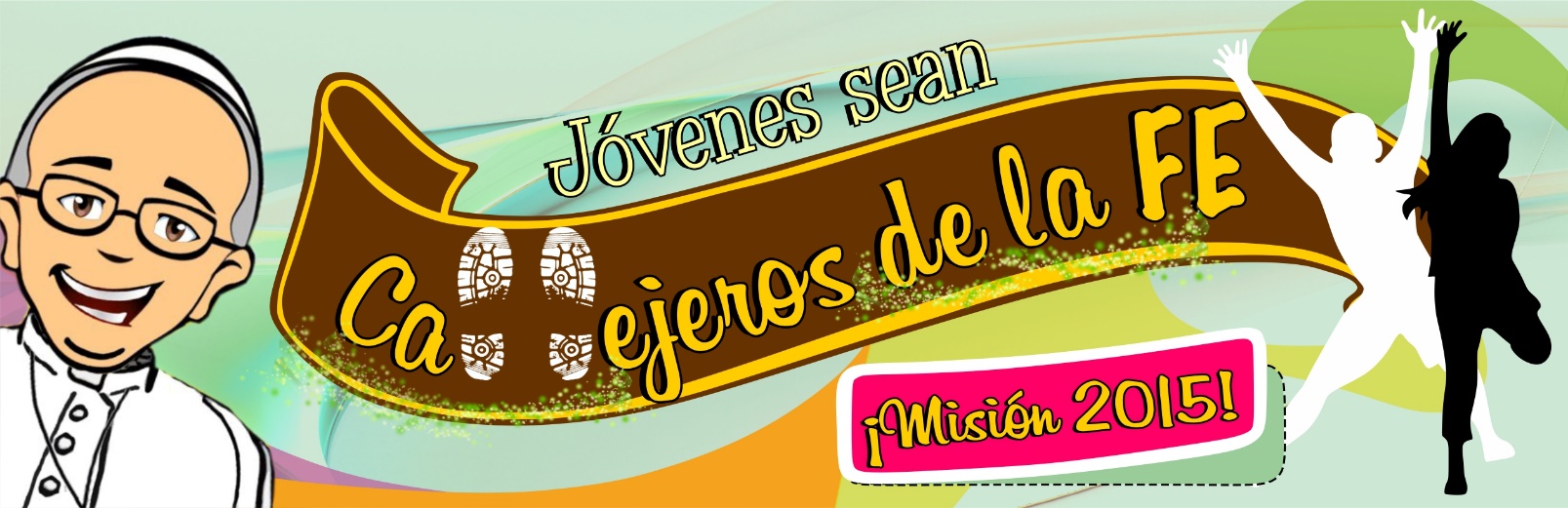 En una de las homilías que el Papa Francisco pronunció en la Jornada Mundial de la Juventud 2013 en Brasil, motivó y señaló que a los jóvenes hay que educarlos en la misión, a salir, a ponerse en marcha. Estas son sus palabras:No podemos quedarnos enclaustrados en la parroquia, en nuestra comunidad, cuando tantas personas están esperando el Evangelio. No es un simple abrir la puerta para acoger, sino salir por ella para buscar y encontrar. Pensemos con decisión en la pastoral desde la periferia, comenzando por los que están más alejados, los que no suelen frecuentar la parroquia. También ellos están invitados a la mesa del Señor". "Son los invitados vip".El primer lugar donde se ha de evangelizar es la propia casa, el ambiente de estudio o de trabajo, la familia y los amigos".Sean "callejeros de la fe": "Así ha hecho Jesús con sus discípulos: no los mantuvo pegados a Él como una gallina con sus polluelos; los envió.Debemos ser "servidores de la cultura del encuentro" por oposición a la "cultura de la exclusión" actual, que definió como "pragmatista y eficientista", a la que no son ajenos muchos hombres de Iglesia: "Fueron dejando la fe para estar metidos en la corriente de esta cultura. Tengan valor de ir contracorriente".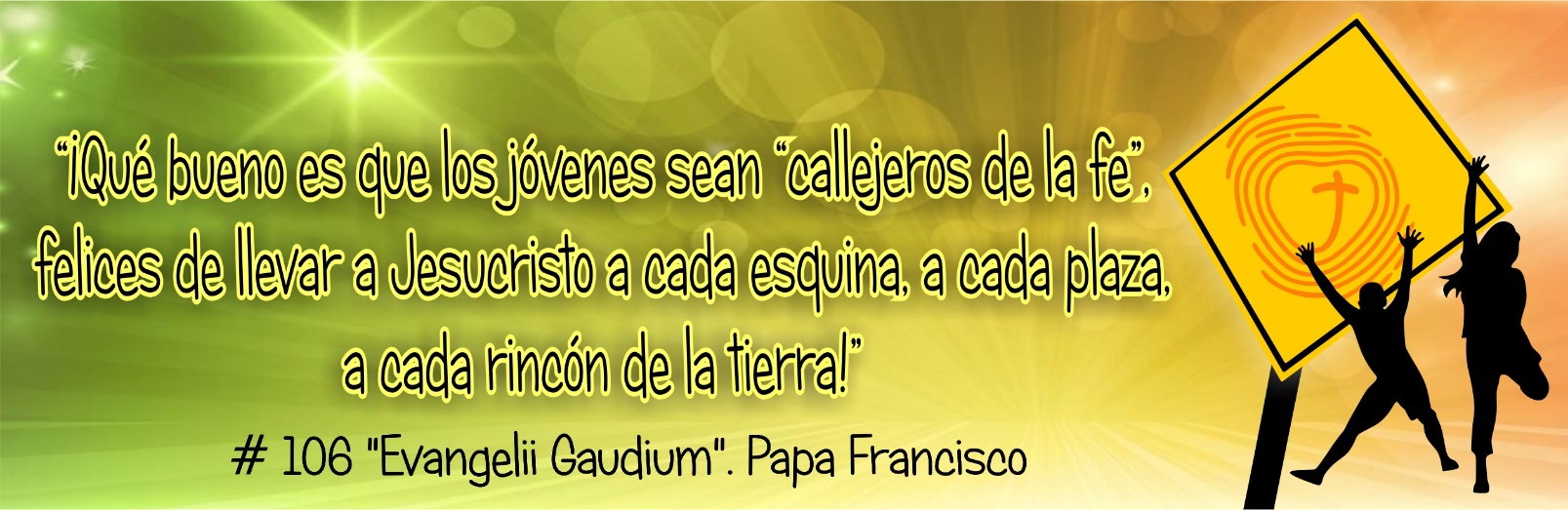 Animador:Como fruto de tu camino recorrido en la tercera etapa de la propuesta pastoral 2015 “YO TAMBIÉN HAGO PARTE DE ESTE SUEÑO” te invitamos a participar en el concurso "CALLEJEROS DE LA FE", una propuesta misionera que ayudará a poner en evidencia tu compromiso con el otro. ¡PONTE LAS PILAS Y ENTREGA TODO!Pautas para el concursoEl Proyecto Misionero “Callejeros de la FE”, pretende acoger la invitación del Papa Francisco: Salir y llevar a Jesús a las calles, pueblos y ciudades.Si perteneces a un grupo juvenil del MJS y ya tienes un apostolado específico, donde proyectarse, entonces anímate e inscribe el proyecto “Callejeros de la FE” Si como Colegio o salón de clase identificas una necesidad en el entorno ponte de acuerdo con la coordinadora de pastoral de tu Institución y junto con ella elabora el proyecto misionero.Contagia a los demás miembros de la comunidad educativa. Pide a la coordinadora de pastoral de tu institución un espacio para que presentes tu proyecto misionero. Una vez concretado el proyecto y puesto en marcha, debes enviarlo por escrito a la coordinadora de pastoral provincial, con sus respectivas evidencias (Fotos, videos…).ATENCIÓN:Entrega de Evidencias: Plazo Límite 29 de Octubre.Premiación: 5 de Noviembre.Nota: Como himno para esta experiencia, proponemos el siguiente canto.Link: https://www.youtube.com/watch?v=XoaRiTM81u4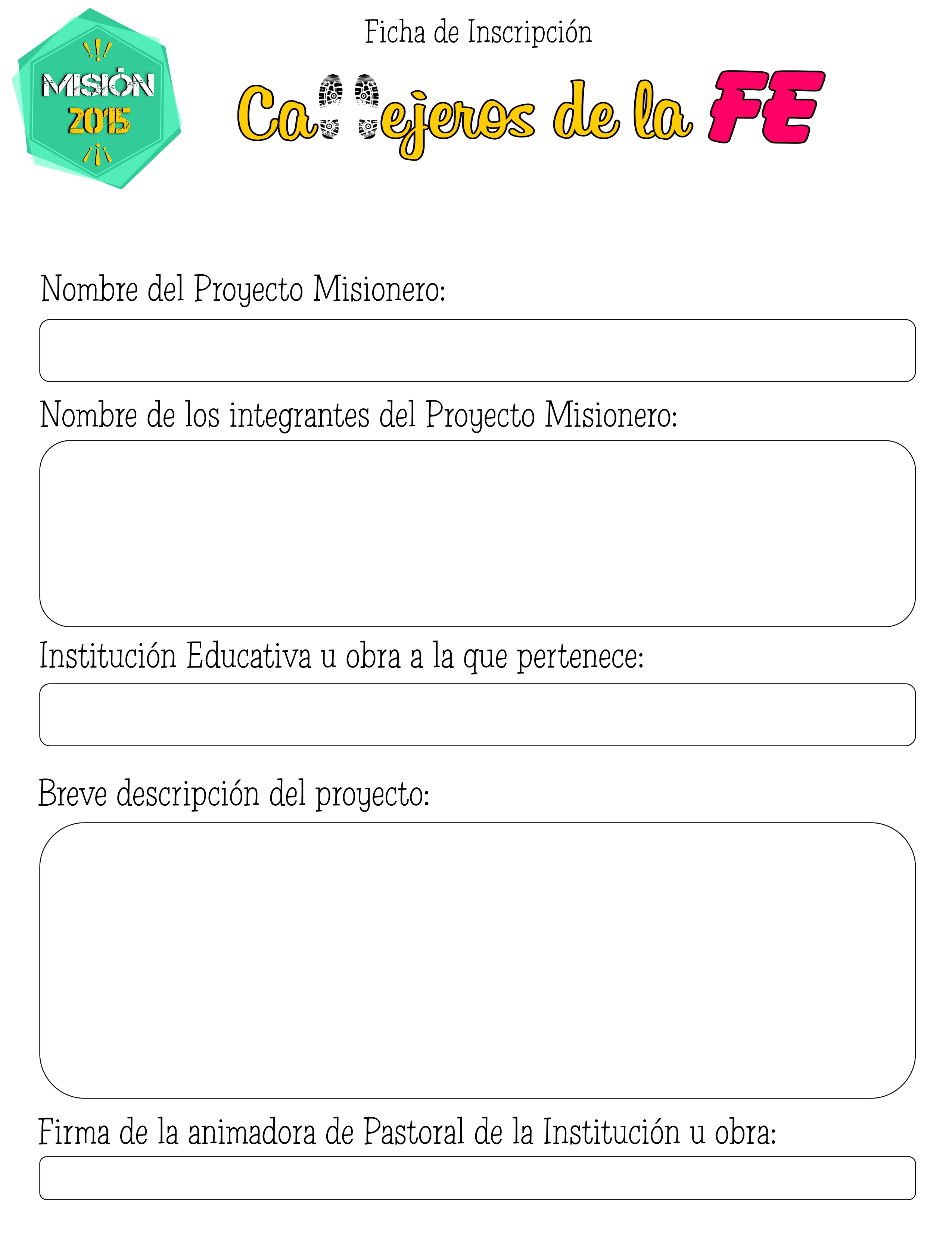 